АДМИНИСТРАЦИЯ ГОРОДСКОГО ПОСЕЛЕНИЯ «ЗАБАЙКАЛЬСКОЕ» МУНИЦИПАЛЬНОГО РАЙОНА «ЗАБАЙКАЛЬСКИЙ РАЙОН»РАСПОРЯЖЕНИЕ« 06 » февраля 2018 года				                               № 442пгт. ЗабайкальскВ соответствии  п.п. 18 п. 1 ст. 14 Федерального Закона от 06.10.2003 года № 131-ФЗ «Об общих принципах организации местного самоуправления в Российской Федерации», Правил благоустройства территории городского поселения «Забайкальское», утвержденных Решением Совета городского поселения «Забайкальское» от 27 октября 2017 года № 77, руководствуясь Уставом городского поселения «Забайкальское» РАСПОРЯЖАЮСЬ:1. Определить место для размещения контейнерной площадки от  населения многоквартирных жилых домов, расположенных по адресу:        ул. Советская, № 7 и 9 согласно Приложения.2. Контроль за выполнением настоящего распоряжения возложить на начальника отдела ЖКХ, строительства, транспорта, связи и  промышленности и ЧС Попову Н.Ю.3. Опубликовать настоящее постановление в информационном вестнике «Вести Забайкальска» и разместить на официальном сайте администрации городского поселения «Забайкальское».Глава городского поселения                                                  О.Г. Ермолин«Забайкальское»        «Об определении места размещения контейнерной площадки»Приложениек Распоряжению Администрации городского поселения «Забайкальское»от « 06 » февраля 2018 года №   442 .СХЕМА РАСПОЛОЖЕНИЯ КОНТЕЙНЕРНОЙ ПЛОЩАДКИпо адресу: ул. Советская, дом 7 и 9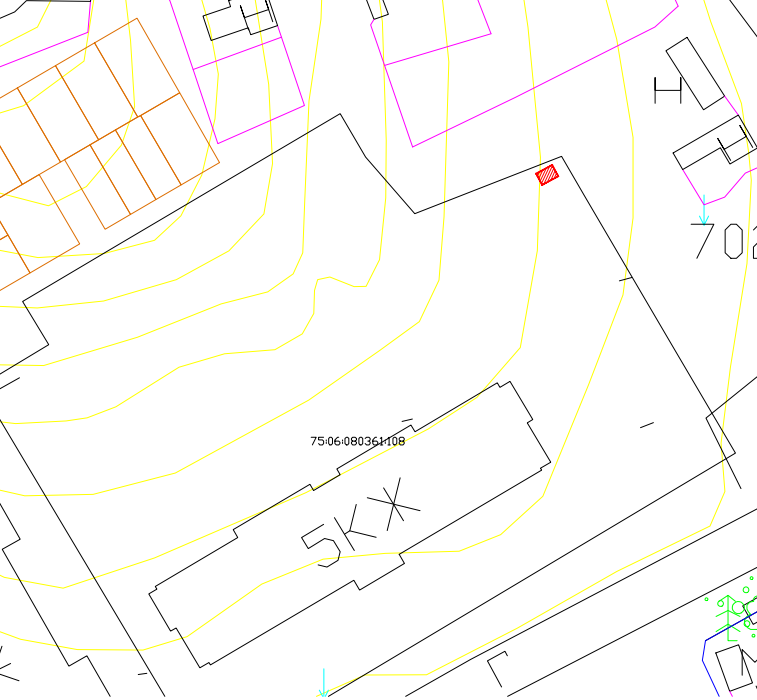      Условные обозначения: